Make all checks payable to Clarance Knutson, treasurer  SWWMEA 186 Gassman Road, Castle Rock,  WA  98611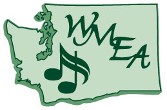 		  Invoice		  Invoice		  Invoice		  Invoice		  InvoiceDate: INVOICE # P.O. # ______________Date: INVOICE # P.O. # ______________Date: INVOICE # P.O. # ______________ToFax #Fax #Remit TORemit TOPayment TermsSWWMEA Name of ContestDue on receiptDescriptionTotalEntry fees for the SWWMEA Name of ContestTo be held at  School/Site LocationDate of Event$0.00Total Due$0.00